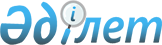 Об утверждении нормы потребления тепловой энергии
					
			Утративший силу
			
			
		
					Постановление акимата Тайыншинского района Северо-Казахстанской области от 05 августа 2009 года N 295. Зарегистрировано Управлением юстиции Тайыншинского района Северо-Казахстанской области 4 сентября 2009 года N 13-11-154. Утратило силу постановлением акимата Тайыншинского района Северо-Казахстанской области от 20 августа 2014 N 462     Сноска. Утратило силу постановлением акимата Тайыншинского района Северо-Казахстанской области от 20.08.2014 N 462.



      В соответствии с Законом Республики Казахстан от 9 июля 2004 года «Об электроэнергетике», постановлением Правительства Республики Казахстан от 9 апреля 1999 года № 400 «О дополнительных мерах по государственному регулированию цен и тарифов на услуги предприятий-монополистов», пунктом 67 Приказа Министра энергетики и минеральных ресурсов Республики Казахстан от 24 января 2005 года № 10 «Об утверждении Правил пользования электрической энергией и Правил пользования тепловой энергией» и на основании предоставленных расчетов для определения норм потребления тепловой энергии, акимат района ПОСТАНОВЛЯЕТ:



      1. Утвердить норму потребления тепловой энергии на один квадратный метр общей площади для жилых домов села Петровка, отапливаемых товариществом с ограниченной ответственностью «Агрофирма Эксимнан» в размере 0,023 гекокалорий/м2 в месяц, на отопительный сезон.

      2. Утвердить норму потребления тепловой энергии на один квадратный метр общей площади для жилых домов города Тайынша, отапливаемых товариществом с ограниченной ответственностью «Теплоком-норд» в размере 0,0388 гекокалорий/м2 в месяц, на отопительный сезон.

     Сноска. Постановление дополнено пунктом 2 в соответствии с постановлением акимата Тайыншинского района Северо-Казахстанской области от 28.12.2009 N 518



      3. Настоящее постановление вводится в действие по истечении десяти календарных дней со дня первого официального опубликования.

 

 
					© 2012. РГП на ПХВ «Институт законодательства и правовой информации Республики Казахстан» Министерства юстиции Республики Казахстан
				      Аким районаА. Маковский